The Family Court of the State of 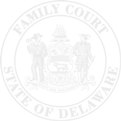 In and For  New Castle County   Kent County   Sussex CountyAFFIDAVIT OF APPEARANCE IN DIVORCE/ANNULMENT ACTIONAND NOTICE OF INJUNCTIONpersonally appeared before me, a Notary Public for the State and County aforesaid,according to law, did dispose and say:That affiant is the respondent named in the above-captioned action for divorce/annulment: andThat affiant has received a copy of the petition in such action and this affidavit hereby enters an appearance in the action and submits to the jurisdiction of Family Court of the State of Delaware in all respects as if affiant had been served personally within the State of Delaware, with process and copies of any pleadings: andThat affiant understands that if he/she does not serve a response to the petitioner or the petitioner’s attorney, whose name(s) appear(s) on the petition within 20 days after the date thereof, the action will be tried at the Family Court location indicated below. The parties will be sent notice of the day and time of the hearing; andThat affiant understands the terms of the “Notice to Parties” which appears on the second page of this affidavit, and that affiant understands that he/she is bound by the terms of Preliminary Injunction Order cited in that notice. 								                Respondent (“Affiant”)SWORN TO AND SUBSCRIBED before me the day and year aforesaid.							                  Notary Public or Clerk of CourtNOTICE TO PARTIES IN DIVORCE OR ANNULMENT ACTIONPursuant to the Order of the Chief Judge of the Family Court of the State of Delaware, on the filing of this divorce or annulment action, each party is prohibited by statute (13 Del. C., § 1509) from:Transferring, encumbering, concealing, or in any other way disposing of any property except in the usual course of business or for the necessities of life, and each is required to notify the other of any proposed extraordinary expenditures and to account to the Court for all extraordinary expenditures after the preliminary injunction becomes effective;Molesting or disturbing the peace of the other party;Removing any natural or adopted child of the parties then residing in Delaware from the jurisdiction of this Court without the prior written consent of the parties or the permission of the Court;Utilizing credit cards or otherwise incurring debt for which the other party is or may be liable except in connection with this litigation or necessities of life for the benefit of the party or the parties, minor children.These statutory prohibitions are effective against the petitioner upon the filing of the petition and upon the respondent upon service of a copy of the petition. )))File No.:                                     Petitioner,)and))Petition No.:)                                     Respondent,)BE IT REMEMBERED, that on thisday of,, (“affiant”), who, being by me duly sworn500 N. KING STREET400 COURT STREET22 THE CIRCLEWILMINGTON, DE 19801DOVER, DE 19901GEORGETOWN, DE 19947(302) 255-0234(302) 672-1009(302) 855-7444